OKLAHOMA STATE UNIVERSITYSPONSORED BYMICROBIOLOGY & MOLECULAR GENETICSJason Kirksey, PhDOSU- Vice President for Institutional Diversity 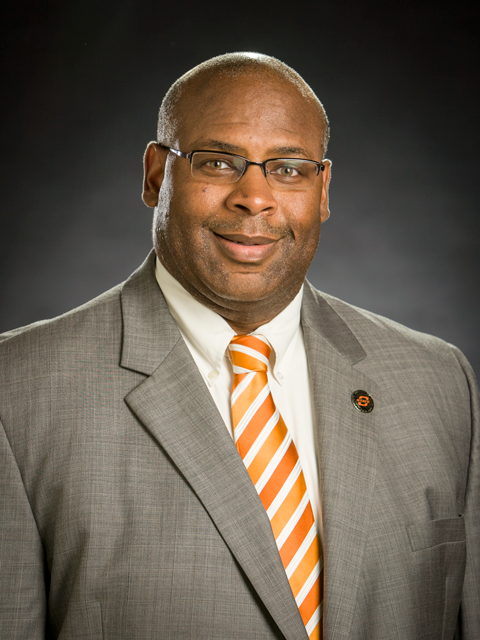 “Understanding Diversity”MONDAYAUGUST 28, 2017215 Life Science East3:30 - 4:30pm